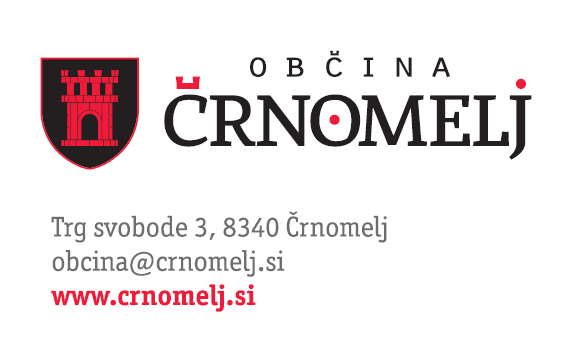 __________________________________________________________________________________Priloga 6POOBLASTILOza vložitev skupinske vloge za skupno MKČN(samo za vloge, kjer se za več objektov z različnimi lastniki postavi skupna MKČN).Spodaj podpisani/-a ______________________________________________________________________, stanujoč _________________________________________________________________________________, lastnik/solastnik stavbe na naslovu ______________________________________________________ , ki se nahaja na parceli št. ______________ k. o.:_______________________, katera bo priključena na skupno  MKČN na parceli št. ____________________, k.o.:_____________________________________, pooblaščam _____________________________________________________  (ime in priimek vložnika), da se v mojem imenu in za moj račun prijavi na Javni razpis za dodelitev nepovratnih sredstev za sofinanciranje nakupa in vgradnje malih komunalnih čistilnih naprav v Občini Črnomelj v letu 2024. S to izjavo potrjujem priklop na skupno MKČN, ter prejem sredstev za namen sofinanciranja postavitve MKČN za zgoraj navedeno stavbo. Podpis:………………………….……………					Datum:………………..………………